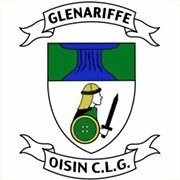 CLUB CONSTITUTIONAN CUMANN LÚTHCHLEAS GAELGleann Aireamh OisínGlenariffe Oisín G.A.A. ClubAdopted at a General Meeting of Members on 29 April 2019 and supersedes all earlier versions.Format No 1.1. In these Rules:“The G.A.A.” means the National Governing Organisationfor the preservation and promotion of Gaelic Games andpastimes, known as the Gaelic Athletic Association. “The Club” means the Club as set out in Rule 2 hereof. “The Official Guide” means the Official Guide of theG.A.A. “Executive Committee” means Officers and ordinaryCommittee Members together. “Secretary” means the Secretary for the time being, or anyperson appointed to perform the duties of the Secretary ofthe Club. “Real Property” means the property of the Club of animmovable nature, comprising any Playing Pitches,Grounds or Buildings, whether of Leasehold or Freeholdtenure, with all Fixtures or Fittings attached thereto andused therewith.“Personal Property” means the property of the Club ofa movable nature, comprising all Playing or Sportingequipment of the Club, as well as all Stock in Trade andMoney or other Assets of the Club not already classifiedas fixtures or fittings on “Real Property”, as heretoforedefined. Words importing the singular number only, include theplural number and vice versa, and words importing themasculine gender only, also includes the feminine and viceverse.NAME2. The official Name of the Club shall beAN CUMANN LÚTHCHLEAS GAEL OISÍN GLEANN AIRBHthe English version of which shall beGlenariffe Oisin G.A.A. Club.OBJECTS3.1 The Objects of the Club shall be the promotion of the aimsof the G.A.A., as outlined in the Official Guide.3.2 The Membership, Income and Property of the Club shall bededicated to and applied solely towards the promotion ofthese objects.COLOURS4. The Club Colours shall be Green, White and Gold.MEMBERSHIP5.1 There shall be four types of Membership of the Club:5.1.1 FULL MEMBERSHIP may be granted to persons Over 18years (i.e. shall have celebrated their 18th birthday prior toJanuary 1st of the Membership Year) who subscribe to andundertake to further the aims and objectives of the Club andthe G.A.A.5.1.2 YOUTH MEMBERSHIP may be granted to persons Under18 and Over 9 years (i.e. shall celebrate their 18th birthdayon January 1st of the Membership Year or on a later date andshall have celebrated their 9th birthday prior to January 1stof the Membership Year) who subscribe to and undertake tofurther the aims and objectives of the Club and the G.A.A. (Notes - Child Membership of the Association is for childrenUnder 9 years (i.e. shall celebrate their 9th birthday onJanuary 1st of the Membership Year or on a later date) On expiration of a Child Membership of the Association, aperson may apply for Youth Membership of the Associationonly through a Club for which he is eligible to play.)5.1.3 HONORARY MEMBERSHIP may be granted to personsOver 18 years, as defined above, who have renderedexceptional service to the Club or the games or activities ofthe G.A.A. An Honorary Member shall have the rights of aFull Member, but shall be exempt from paying the Cby one Full Member and seconded by another FullMember who are not suspended or disqualified under thisConstitution and Rules or the Official Guide.5.8 An Application for Youth Membership must be on thePrescribed Form signed by the Applicant and one of hisparents or Guardians, as well as being proposed by one FullMember and seconded by another Full Member, who arenot suspended or disqualified under this Constitution andRules or the Official Guide. Alternatively, a prescribed electronic Application Formmay be completed by one of the Applicant’s parents orGuardians and submitted to the Club, complete withaccompanying electronic payment for the prescribed fee.5.9 The name and address of a person proposed as a FullMember, together with the names of those proposing andseconding him, shall be circulated to Club Members at leastone week before election. An interval of not less than two weeks shall elapse betweennomination and election of such Members.5.9.1 Persons shall not be admitted to any of the privileges ofMembership until after their election by the proceduresstated in this Rule.5.10 If and when the Application for Membership has beenaccepted by the Executive Committee, the new Member’sparticulars shall be submitted by the Club Registrar to theCentral Council, by the process of Electronic Registration,for Registration and allocation of a personal membershipnumber.5.11.1 The Executive Committee shall have the power toinvestigate any matter, and to expel, suspend, warn, fine ordisqualify Members from Club activities for breach of thisConstitution and Rules or the Official Guide or for conductconsidered to have discredited or harmed the Club or theG.A.A.5.11.2 Such persons, if Full Members (including HonoraryMembers) or Youth Members, shall have the right to appealto the Hearings Committee of the County Committee of theG.A.A., within seven days of being notified of such decision.5.11.3 Unless the offence is brought to the notice of the County Committee of the G.A.A. by the Club, and that body, havingconsidered the merits of the case and having regard tothe rights of the player or member, confirms the penaltyimposed, the member continues to be a legal member ofthe Association and is suspended from Club activities only.SUBSCRIPTIONS6.1 The Annual Subscription to be paid by members of theClub shall be determined by the Executive Committee andratified at the Annual General Meeting.6.2 The determined Annual Subscription shall be payable onelection and thereafter annually, in advance of the date andin the manner decided by the Executive Committee. Thedate set shall be a date prior to March 31st each year.6.3 The Executive Committee may from time to time prescribethe payment of an Entrance Fee by new or lapsed membersin addition to the Annual Subscription above.EXECUTIVE COMMITTEE7.1 The business and affairs of the Club shall be under themanagement of an Executive Committee, and it shall be thecontrolling body of the Club.7.2 The Executive Committee shall be comprised of theChairperson, Vice-Chairperson, Treasurer, Secretary,Registrar, Officer for Irish Language and Culture,Public Relations Officer, Children’s Officer, one Players’Representative, and at least five other Full Members.7.3 Nominations to serve on the Executive Committee shallbe by any two Full Members whose membership fees arepaid up to date in accordance with Rule 6.2 and who arenot suspended or disqualified under this Constitution andRules or the Official Guide.7.4 The Players’ Representative shall have participated as aplayer for the Club within the previous 48 weeks.7.5 The Executive Committee including the Players’Representative, shall be elected by the Full Memberspresent, entitled to vote and voting at the Annual GeneralMeeting. Exceptions: The Children’s Officer and the Officer for IrishLanguage and Culture shall be appointed at the AnnualGeneral Meeting on the recommendation of the outgoingExecutive Committee.7.6 Only Full Members, whose Membership Fees are paidup to date in accordance with Rule 6.2 and who are notsuspended or disqualified under this Constitution or Rulesor the Official Guide, shall be eligible for election to theExecutive Committee.7.7 The outgoing Executive Committee shall conduct theAnnual General Meeting.7.8 The Executive Committee shall hold office until theconclusion of the following Annual General Meeting.7.9 The Executive Committee shall meet at least once eachquarter, and four members present shall constitute aquorum at a meeting of the Executive Committee.7.10 The Chairperson, when present, shall preside over allmeetings of the Executive Committee; in his absence, theVice-Chairperson shall preside.7.11 If both the Chairperson and the Vice-Chairperson areabsent, the Committee shall elect a member present topreside at the Meeting.7.12 The Secretary shall record the Minutes of each Meeting.7.13 The Minutes shall specify the date of the Meeting, thosepresent, and a brief account of the Meeting, and shall beread to the next Meeting.7.14 Such Minutes, if agreed as being accurate or having beenappropriately amended, shall be signed by the Chairpersonand Secretary, having been first proposed, seconded andadopted.7.15 The Executive Committee shall have the sole right toappoint Sub-Committees, as required.7.16 The Executive Committee shall define the duties of suchSub-Committees, and retain control in all matters andactivities which it considers of importance to the generalwelfare of the Club, including the disposal of any funds inthe hands of such Sub-Committees.7.17 The Executive Committee shall have power to nominate theChairperson of such Sub Committees.7.18 The Chairperson, Vice-Chairperson, Secretary andTreasurer of the Executive Committee shall be ex- officiomembers of all Sub-Committees.7.19 The Executive Committee shall have power from time totime to make, alter and repeal all such Regulations as theydeem necessary, expedient or convenient for the properconduct and management of the Club, and in particular,but not exclusively, they may by such Regulations set out:(a) The terms and conditions upon which guests,children of members of the Club and visitors shallbe permitted to use the premises and property ofthe Club;(b) The times of opening and closing the PavilionGrounds and Premises of the Club, or any partthereof;(c) The conduct of members of the Club in relation toone another;(d) The setting aside of the whole or any part or partsof the Club’s premises for any particular time ortimes, or for any particular purpose or purposes;(e) The imposition of fines for the breach of any of theClub Rules or Regulations.(f) The approval of motions which shall be forwardedto the Annual County Convention.(g) And generally, all such matters as are commonly thesubject matter of the Club Rules.7.20 The Executive Committee shall adopt such means as theydeem sufficient, to bring to the notice of members of theClub all such Regulations and all alterations and repeals.7.21 All such Regulations so long as they shall be in force,shall be binding upon all members of the Club, providednevertheless, that no Regulations shall be inconsistentwith or shall affect or repeal anything contained in thisConstitution and Rules or the Official Guide, and that anyRegulations may be set aside by a special resolution of aGeneral Meeting of the Club.7.22 Each Full Member shall have the right to be heardby the Executive Committee upon any complaint orrepresentation sent by him, in writing, to the Secretary.7.23 A Special meeting of the Executive Committee may becalled:(a) by the Secretary or(b) by the Secretary, for a date not more than sevendays from the date of the receipt by him of arequisition duly signed by four members of theExecutive Committee.(c) Such requisition shall set out the purpose for whichthe special meeting is required.7.24 Any Member of the Executive Committee who shall haveabsented himself from three consecutive meetings, withoutreasonable explanation, shall be deemed to have resignedfrom the Executive Committee.7.25 Should any Member of the Executive Committee resign,be deemed to have resigned, or his position otherwiselapse, the remaining members of the Executive Committeeshall, at their discretion, have the power to fill the vacancy,by co-opting a replacement from the body of the FullMembership.7.26 The service of any Member so co-opted on to the ExecutiveCommittee shall not be reckoned in calculating theseniority of such Member, if subsequently elected to serveon the Executive Committee.GENERAL MEETINGS8.1 The Club shall in each year hold a general meeting as itsAnnual General Meeting, in addition to any other GeneralMeetings in that year, and shall specify the meeting as suchin the notice calling it.8.2 All General Meetings, other than Annual General Meetings,shall be called Special General Meetings.8.3 An Annual General Meeting shall be held at such timeas shall be decided upon by the Executive Committee,but insofar as is practical shall be held before the end ofNovember each year.8.4 The following business shall be transacted at the AnnualGeneral Meeting:(a) Adoption of Standing Orders.(b) Minutes of previous Annual General Meeting.(c) Consideration of the Annual Report submitted bythe Secretary.(d) Consideration of the Financial Statementsincluding the Report of the Accountant(s) orAuditor(s).(e) The Chairperson’s Address.(f) Election of Officers and Members of the ExecutiveCommittee.(g) Notices of Motion.(h) Other Business8.5 The Annual General meeting of the Club shall be called inthe following manner:8.5.1 The Executive Committee shall decide upon a date, timeand place for the meeting, allowing adequate time to meetthe time limits set out hereunder.8.5.2 Once the date of the Annual General Meeting hasbeen fixed, the Secretary shall give at least twenty-eightdays’ notice in writing to the members of such date, atthe same time inviting nominations for election to theExecutive Committee for the following year and motionsfor consideration at the Annual General meeting, alsospecifying that such nominations and motions shall bereceived by him by a date not less than twenty-one daysprior to the date fixed for the meeting.8.5.3 The Secretary shall then, on or after the date specifiedfor return to him of such Nominations and Motions, butso as to give the members ten days clear notice beforethe meeting, circulate to the members the followingdocumentation:(a) Copy of the Agenda for the meeting.(b) Copy of the Annual Report of the Secretary.(c) Copy of the Financial Statements, including theReport of the Accountant(s) or Auditor(s)(d) Details of the Nominations for election to theExecutive Committee.(e) Copies of any motions for consideration at themeeting.8.6 In the event of the number of Nominees for any particularExecutive Committee position being equal to or less thanthe number of positions to be filled, such Nominees shallbe declared elected, and any positions left unfilled, due tothe lack of Nominees or Nominees withdrawing, shall befilled by the new Executive Committee, as soon as practicalafter the Annual General Meeting.8.7 A Special General Meeting may be called by the ExecutiveCommittee at any time, provided ten days clear notice,in writing, shall be given to the members, specifying thepurpose of such Special General Meeting,8.8 The Executive Committee shall call a Special GeneralMeeting for a date not more than twenty-eight days fromthe receipt by the Executive Committee of a requisition,in writing, signed by twelve members of the Club, and tenclear days’ notice, in writing, shall be given to the Members.8.8.1 Such Requisitions by members of the Club shall set out thepurpose for which the Special General Meeting is required,and shall be lodged with the Secretary.8.8.2 If the Special General Meeting is not called for a date withinthe twenty-eight days stipulated, then the Requisitoners maythemselves convene a Special General Meeting, if necessaryusing newspaper advertisements to notify the members ofsuch meeting.8.9 No other business, outside that specified in the Notice, shallbe transacted at a Special General Meeting.8.10 No business shall be transacted at any General Meetingunless a quorum of members is present at the time whenthe meeting proceeds to business. Save as herein otherwiseprovided, twenty per cent of Full Members eligible to voteshall be a quorum at a General Meeting.8.11 If within half an hour after the time appointed for a General Meeting, a quorum of members is not present, themeeting if convened on the requisition of members shall bedissolved; in any other case it shall stand adjourned to thesame day in the following week, at the same time and place;and if at the reconvened meeting a quorum of members isnot present within half an hour after the time appointed forthe meeting, the members then present shall be a quorum.8.12 The Chairperson, and failing him/her the Vice-Chairperson,shall preside as Chairperson at every General Meeting of theClub.8.13 If there is no such Chairperson, or if at any meeting he isnot present within thirty minutes after the time appointedfor the holding of the meeting, the members then presentshall choose someone of their number who is a memberof the Executive Committee to be Chairperson of themeeting, and if there shall be no Member of the ExecutiveCommittee present, then the members shall elect any one oftheir number to be Chairperson of the Meeting.8.14 The Chairperson may, with the consent of the meeting,adjourn the meeting from time to time and from place toplace, but no business shall be transacted at any reconvenedmeeting other than the business left unfinished at themeeting from which the adjournment took place.8.15 Failure to comply strictly with the time limits set out in thisConstitution and Rules or the non-receipt of Notice of aMeeting by any persons entitled to receive notice shall notinvalidate the proceedings at that meeting, but shall entitlethe majority of members present to seek and be grantedan adjournment of the meeting to such date by which theywould be given an adequate time to be furnished with andconsider the contents of any relevant documentation.VOTING9.1 Only Full Members, whose membership fees are paidup to date in accordance with Rule 6.2, and who are notsuspended or disqualified under this Constitution and Rulesor the Official Guide, shall be eligible to vote at a GeneralMeeting.9.2 A Chairperson of a General Meeting, Executive Committeemeeting or any Sub-Committee meeting shall, in the eventof a tie, whether on a show of hands or on a ballot, have acasting vote in addition to his vote as a member, irrespectiveof whether or not he had originally voted on the issue,other than for the election to any position, when theoutcome in the event of a tie shall be decided by lot.9.3 At any General Meeting a resolution put to the vote of themeeting shall be decided on a show of hands, unless, beforeor on the declaration of the result of the show of hands, aballot is demanded:(a) by the Chairperson(b) by at least five members present and entitled tovote.9.4 Unless a ballot is so demanded, a declaration by theChairperson that a resolution has on the show of handsbeen carried, or carried unanimously, or by a particularmajority, or lost, shall be final, and an entry to that effectin the book containing the minutes of proceedings of theClub shall be conclusive evidence of the fact, without proofof the number or proportion of the votes in favour of oragainst such resolution.9.5 If a ballot is so demanded, the same shall be taken in suchmanner as the Chairperson directs, and the result of theballot shall be deemed to be the decision of the meeting atwhich the ballot was demanded.9.6 A Secret Ballot shall be carried out to decide the result ofany contest for any elective position.ASSETS AND TRUSTEES10.1 All property owned by a Club is held upon Trust for thebenefit of the Club concerned. The Trust is subject to andgoverned by the provisions of the Official Guide and theCode on Trusts of Association Property, both as amendedfrom time to time. All such property shall be vested in the Corporate Trusteeand/or a number of full members as Trustees. 10.2 The Club shall have power to acquire, hold and develop,lease, mortgage, charge, exchange or sell Real and PersonalProperty, and to borrow or raise money in promotion of theobjects of the Club, subject to the overall authority of theCentral Council of the G.A.A.10.3 The Real Property shall not be leased, mortgaged, charged,exchanged, sold, conveyed, transferred or otherwisedealt with without the consent in writing of the CentralCouncil of the G.A.A., or as may be set out in any separateDeclaration of Trust.10.4 (A)The Personal Property owned or held by a Club shallbe vested in the Chairperson, Treasurer and Secretary whoshall hold it in Trust for the Club. (B) The Real Property owned by a Club, shall be vested inthe following:(i) Five Trustees, three of whom shall be appointedfor and on behalf of a Club, one of whom shall beappointed for and on behalf of the relevant CountyCommittee, and one of whom shall be appointed forand on behalf of the relevant Provincial Council; or(ii) Four Trustees, three of whom shall be appointed forand on behalf of a Club and the Corporate Trusteeshall be appointed for and on behalf of the relevantCounty Committee and Provincial Council; or(iii) One Trustee being the Corporate Trustee. For Real Property situated in England and Wales theonly available option is (ii).10.5 The Executive Committee may determine whether theCorporate Trustee or other persons shall be appointed asTrustees for and on behalf of the Club for the purposes ofRule 5.3(B)(b)(1)(i) or (ii) and who those persons shall be.10.6 By way of acceptance of their appointment and as andwhen required by Central Council, the Trustees of the RealProperty shall execute a Declaration of Trust, as approvedby Central Council, and which shall contain the provisionsfor appointment, removal and replacement of Trustees aswell as regulating the conduct of the Trustees in performingtheir duties and exercising their powers under the trust.The terms of the Declaration of Trust approved by CentralCouncil may be amended or replaced by Central Council from time to time.10.7 Where the trustee is an individual, a Trustee shall holdoffice until his/her retirement or death unless replaced inaccordance with the provisions of Rule 5.3, Official Guideand the Code on Association Property.10.8 The Trustees of the Real Property, having first obtainedthe consent of the Central Council of the G.A.A. wherenecessary, shall exercise their powers and perform theirduties as directed by the Club and in accordance with theRules in Chapter 5 of the Official Guide and the Code onAssociation Property.10.9 A Directive of the Club shall be given by a resolution ofthe full members of the Club, passed by a majority of themembers present, entitled to vote and voting at a dulyconvened General Meeting and when so passed shall bebinding upon all members of the Club.10.10 A Certificate signed by the Secretary shall, in favour ofany person relying on same, be conclusive evidence that aDirective, complying in all respect with the provisions of thisRule, was duly given to the Trustees.10.11 The Trustees of the Personal Property shall invest and usesuch property in accordance with the Directives of theExecutive Committee, of which an entry in the Minute bookshall be conclusive evidence.10.12 The Club shall indemnify and save harmless its Trustees inrespect of any loss or expenses bona fide incurred by themin or about the execution of their powers and duties.BOOKS AND ACCOUNTS11.1 The Executive Committee shall open a Bank Account orAccounts with an approved Bank on behalf of the Club,and all cheques drawn on the said account shall be signedby the Treasurer and countersigned by one of either theChairperson or Secretary.11.2 The Executive Committee shall cause proper Books ofAccount to be kept in respect of:(a) All sums of money received and expended by theClub, and the matters in respect of which suchreceipts and expenditures take place; and(b) All Sales and Purchases of goods by the Club; and (c) The Assets and Liabilities of the Club.11.3 The Books of Account shall be kept at such place or placesas the Executive Committee shall think fit, and shall at allreasonable times be open to the inspection of the membersof the Executive Committee.11.4 The Executive Committee shall from time to timedetermine whether and to what extent and at what timesand places, and under what conditions and regulations,the Accounts and Books of the Club, or any of them shallbe open to the inspection of Full Members of the Clubnot being an Executive Committee member, and nomember (not being an Executive Committee Member)shall have any right of inspection of any Account or Bookor Document of the Club except as authorised by theExecutive Committee.11.5 An independent suitably qualified Person or Persons shallbe appointed as Accountant(s) or as Auditor(s) to reporton the Accounts/Financial Statements of the Club forpresentation at the Annual General Meeting. If deemedappropriate by the Executive Committee of the Club theAccounts/Financial Statements shall be audited. A copy of the Accounts/Financial Statements, as adoptedand approved, shall be submitted to the County Committeewithin four weeks of the date of the Annual GeneralMeeting.11.6 The Books and Accounts of the Club shall be presentedto such Accountant(s) or Auditor(s) by the Committee insufficient time to enable the Report of such Accountant(s)or Auditor(s) to be available and considered at the AnnualGeneral Meeting of the Club.11.7 The Financial Statements shall be approved by theExecutive Committee, and signed by two of three Officers – Chairperson, Secretary, Treasurer – on behalf of theExecutive Committee.11.8 The Executive Committee shall cause to be prepared andlaid before the Annual General Meeting an Account of Income and Expenditure and a Balance Sheet made up to adate not more than six months before such meeting.11.9 The Balance Sheet and Accounts of the Club shall be madeavailable to the Revenue Commissioners, on request.11.10 All Books of Account, including all documents, vouchers,statements and notes, as well as all minute books, notesof meetings, original and copy correspondence and allsuch documents are the property of the Club, and noperson shall have any personal title to or interest in suchdocuments to the exclusion of the Club.11.11 The end of the Club Financial year shall be October 31st.INCOME AND PROPERTY12.1 No portion of the Income and Property of the Club shallbe paid or transferred directly or indirectly by way of profit,dividend, bonus or otherwise howsoever to the Members ofthe Club.12.2 No Officer shall be appointed to any Office within theClub paid by salary or fees, or receive any remuneration orother benefit in money or money’s worth from the Clubin respect of such Office, provided however nothing shallprevent any payment in good faith by the Club of:(a) reasonable and proper remuneration to anyMember or Officer of the Club for any servicesrendered to the Club (other than as an Officer);(b) reasonable and proper remuneration to anycompany of which a Member or Officer of theClub is a director or shareholder, for any servicesrendered to the Club;(c) interest at a rate not exceeding 5% per annum onmoney lent by Officers or other Members of theClub to the Club;(d) reasonable and proper rent for premises demisedand let by Officers or other Members of the Club(including any Officer) to the Club;(e) reasonable and proper out of pocket expensesincurred by any Officer in connection with theirattendance to any matter affecting the Club; (f) fees, remuneration or other benefit in moneyor money’s worth to any Company of which anOfficer may be a member, holding not more thanone hundredth part of the issued capital of suchCompany.WINDING UP13.1 A resolution to Wind Up a Club shall be passed only at aGeneral Meeting, specially summoned for the purpose ofsuch resolution, if supported by not less than three-fourthsof those present, entitled to vote and voting.13.2 Any decision to Wind Up a Club shall be subject to theapproval of the County Committee.13.3 If upon such Winding Up, there remains, after thesatisfaction of all its debts and liabilities, any propertywhatever, the same shall not be paid or distributed amongstthe members, but the Trustees shall continue to hold samein trust for the appropriate County Committee of theG.A.A., to be used or disposed of as such County Committeeshall direct, but shall in no instance pay or distribute suchproperty amongst Officers, Members or Employees of theClub.ADDITIONS TO AND AMENDMENTS OF RULES14.1 Additions to and Amendments of this Constitution andRules may be made at an Annual General Meeting or at aSpecial General Meeting called for that purpose, providingthat the Resolution proposing same is carried by a vote oftwo-thirds of the members present, entitled to vote andvoting, that same do not conflict with the Official Guide,and that approval is given by the County ManagementCommittee for the change(s).14.2 Members wishing to propose Additions to or Amendmentsof this Constitution and Rules must send notice of theproposed Additions or Amendments in writing to theSecretary not later than twenty-one days before the AnnualGeneral Meeting, or Special General Meeting as providedby Rule 8.5.2 hereof.14.3 Where appropriate, no Addition or Amendments shall be made to or in the provisions of the Main Object(s)(3), Income and Property (12) and the Winding-Up (13)Clauses in this Constitution and Rules for the time being inforce, unless the same shall have been previously approved,in writing, by the Revenue Commissioners.COMPLIANCE WITH PROVISIONS OF OFFICIAL GUIDE15. This Constitution and Rules shall be read in conjunctionwith and subject to the Official Guide.INTERPRETATION OF CLUB CONSTITUTION AND RULES16. The Executive Committee shall be the sole authority for theInterpretation of this Club Constitution and Rules (with theexception of Rules 5.11.1, 5.11.2 and 5.11.3) and of any byelaws and regulations made herein; and the decision of theExecutive Committee upon any question of interpretation,or upon any matter affecting the Club and not providedfor, shall be final and binding on the members, subjectto appeal to the Hearings Committee of the CountyCommittee in accordance with the provisions of Rule5.11.2, and shall not under any circumstances be subject toappeal to any Court of Law.GENERAL17.1 A Notice may be given by the Club to any Member eitherpersonally, or by sending it by post or electronically to himat his last known address.17.2 Where a Notice is sent by post, service of this Notice shallbe deemed to be effected by properly addressing, prepayingand posting a letter containing the Notice, and shall bedeemed to have been effected at the time which the letterwould be delivered in the ordinary course of post.17.3 The failure to give notice of any meeting or the non-receiptof notice of a meeting by any person entitled to receivenotice shall not invalidate the proceedings at that meeting.17.4 This Constitution and Rules shall be taken as anamendment of and in substitution for any existingConstitution and Rules of Glenariffe Oisín G.A.A. Club as ofthe XXXX day of XXXXXX